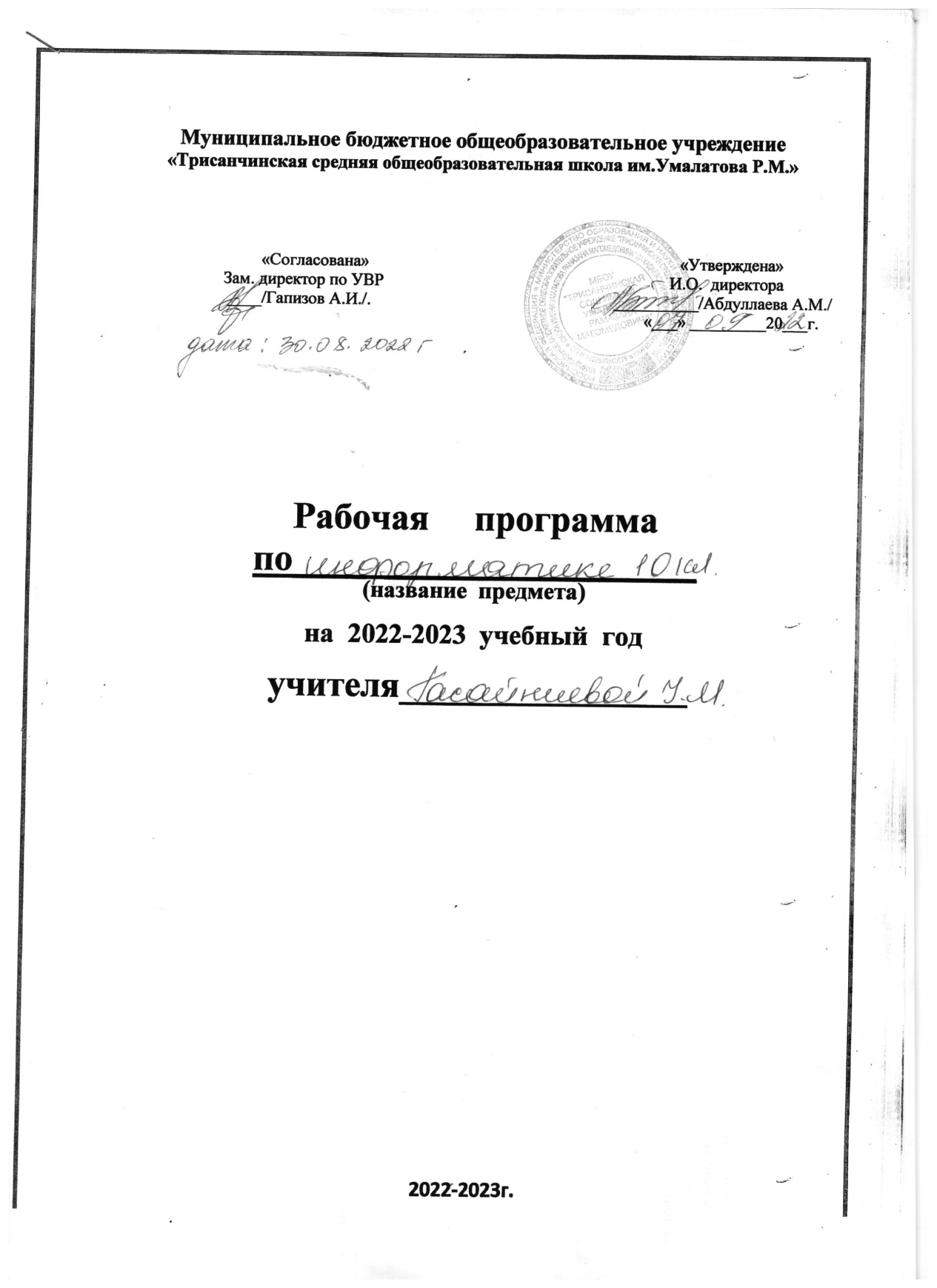 ПОЯСНИТЕЛЬНАЯ ЗАПИСКАПрограмма по информатике для старшей школы составлена в соответствии с: требованиями Федерального государственного образовательного стандарта среднего общего образования (ФГОС СОО); примерной основной образовательной программы среднего общего образования (одобрена решением федерального учебно-методического объединения по общему образованию; протокол от 28 июня 2016 г. № 2/16-з). В ней соблюдается преемственность с федеральным государственным образовательным стандартом основного общего образования; учитываются возрастные и психологические особенности школьников, обучающихся на ступени основного общего образования, учитываются межпредметные связи. В программе предложен авторский подход в части структурирования учебного материала, определения последовательности его изучения, путей формирования системы знаний, умений и способов деятельности, развития, воспитания и социализации учащихся. Программа является ключевым компонентом учебно-методического комплекта по информатике для основной школы (авторы Л. Л. Босова, А. Ю. Босова; издательство «БИНОМ. Лаборатория знаний»).Основная цель изучения учебного предмета «Информатика» на базовом уровне среднего общего образования — обеспечение дальнейшего развития информационных компетенций выпускника, его готовности к жизни в условиях развивающегося информационного общества и возрастающей конкуренции на рынке труда. В связи с этим изучение информатики в 10–11 классах должно обеспечить: сформированность представлений о роли информатики, информационных и коммуникационных технологий в современном обществе; сформированность основ логического и алгоритмического мышления; сформированность умений различать факты и оценки, сравнивать оценочные выводы, видеть их связь с критериями оценок и связь критериев с определённой системой ценностей, проверять на достоверность и обобщать информацию; сформированность представлений о влиянии информационных технологий на жизнь человека в обществе; понимание социального, экономического, политического, культурного, юридического, природного, эргономического, медицинского и физиологического контекстов информационных технологий; принятие правовых и этических аспектов информационных технологий; осознание ответственности людей, вовлечённых в создание и использование информационных систем, распространение информации. создание условий для развития навыков учебной, проектной, научно-исследовательской и творческой деятельности, мотивации обучающихся к саморазвитию.ПЛАНИРУЕМЫЕ РЕЗУЛЬТАТЫ ИЗУЧЕНИЯ ИНФОРМАТИКИРезультаты базового уровня изучения предмета ориентированы, в первую очередь, на общую функциональную грамотность, получение компетентностей для повседневной жизни и общего развития. Они включают в себя:понимание предмета, ключевых вопросов и основных составляющих элементов изучаемой предметной области; умение решать основные практические задачи, характерные для использования методов и инструментария данной предметной области; осознание рамок изучаемой предметной области, ограниченности методов и инструментов, типичных связей с некоторыми другими областями знания.Федеральный государственный образовательный стандарт среднего общего образования устанавливает требования к результатам освоения обучающимися основной образовательной программы:•	личностным, включающим готовность и способность обучающихся к саморазвитию и личностному самоопределению, сформированность их мотивации к обучению и целенаправленной познавательной деятельности, системы значимых социальных и межличностных отношений, ценностно - смысловых установок, отражающих личностные и гражданские позиции в деятельности, правосознание, экологическую культуру, способность ставить цели и строить жизненные планы, способность к осознанию российской гражданской идентичности в поликультурном социуме;регулятивным, включающим обеспечение учащимся организацию их учебной деятельности. Умение ставить личные цели, понимать и осознавать смысл своей деятельности, при этом, соотнося его с данностями внешнего мира, определяет в значительной степени успех личности вообще и успех в образовательной сфере в частности.коммуникативным, включающим процесс выполнения практических заданий, предполагающих работу в паре, а также лабораторных работ, выполняемых группой.•	метапредметным, включающим освоенные обучающимися межпредметные понятия и универсальные учебные действия (регулятивные, познавательные, коммуникативные), способность их использования в познавательной и социальной практике, самостоятельность в планировании и осуществлении учебной деятельности и организации учебного сотрудничества с педагогами и сверстниками, способность к построению индивидуальной образовательной траектории, владение навыками учебно-исследовательской, проектной и социальной деятельности;•	предметным, включающим освоенные обучающимися в ходе изучения учебного предмета умения, специфические для данной предметной области, виды деятельности по получению нового знания в рамках учебного предмета, его преобразованию и применению в учебных, учебно-проектных и социально-проектных ситуациях, формирование научного типа мышления, владение научной терминологией, ключевыми понятиями, методами и приемами.К личностным результатам, на становление которых оказывает влияние изучение курса информатики, можно отнести:– ориентация обучающихся на реализацию позитивных жизненных перспектив, инициативность, креативность, готовность и способность к личностному самоопределению, способность ставить цели и строить жизненные планы;– принятие и реализация ценностей здорового и безопасного образа жизни, бережное, ответственное и компетентное отношение к собственному физическому и психологическому здоровью;– российская идентичность, способность к осознанию российской идентичности в поликультурном социуме, чувство причастности к историко-культурной общности российского народа и судьбе России, патриотизм;– готовность обучающихся к конструктивному участию в принятии решений, затрагивающих их права и интересы, в том числе в различных формах общественной самоорганизации, самоуправления, общественно значимой деятельности;– нравственное сознание и поведение на основе усвоения общечеловеческих ценностей, толерантного сознания и поведения в поликультурном мире, готовности и способности вести диалог с другими людьми, достигать в нем взаимопонимания, находить общие цели и сотрудничать для их достижения;– развитие компетенций сотрудничества со сверстниками, детьми младшего возраста, взрослыми в образовательной, общественно полезной, учебно-исследовательской, проектной и других видах деятельности.– мировоззрение, соответствующее современному уровню развития науки, значимости науки, готовность к научно-техническому творчеству, владение достоверной информацией о передовых достижениях и открытиях мировой и отечественной науки, заинтересованность в научных знаниях об устройстве мира и общества;– готовность и способность к образованию, в том числе самообразованию, на протяжении всей жизни; сознательное отношение к непрерывному образованию как условию успешной профессиональной и общественной деятельности;– уважение ко всем формам собственности, готовность к защите своей собственности,– осознанный выбор будущей профессии как путь и способ реализации собственных жизненных планов;– готовность обучающихся к трудовой профессиональной деятельности как к возможности участия в решении личных, общественных, государственных, общенациональных проблем.Регулятивные результаты в деятельностной форме можно представить так:– умение формулировать собственные учебные цели - цели изучения данного предмета вообще, при изучении темы, при создании проекта, при выборе темы доклада и т.п. ;– умение принимать решение, брать ответственность на себя, например, быть лидером группового проекта; принимать решение в случае нестандартной ситуации допустим сбой в работе системы;– осуществлять индивидуальную образовательную траекторию.К коммуникативным результатам можно отнести:– владение формами устной речи - монолог, диалог, умение задать вопрос, привести довод при устном ответе, дискуссии, защите проекта;– ведение диалога "человек" - "техническая система" - понимание принципов построения интерфейса, работа с диалоговыми окнами, настройка параметров среды;– умение представить себя устно и письменно, владение стилевыми приемами оформления текста – это может быть электронная переписка, сетевой этикет, создание текстовых документов по шаблону, правила подачи информации в презентации;– владение телекоммуникациями для организации общения с удаленными собеседниками - понимание возможностей разных видов коммуникаций, нюансов их использования;– понимание факта многообразия языков, владение языковой, лингвистической компетенцией в том числе - формальных языков, систем кодирования, языков программирования; владение ими на соответствующем уровне;– умение работать в группе, искать и находить компромиссы, например работа над совместным программным проектом, взаимодействие в Сети, технология клиент-сервер, совместная работа приложений. Толерантность, умение строить общение с представителями других взглядов - существование в сетевом сообществе, телекоммуникации с удаленными собеседниками.Метапредметные результаты освоения основной образовательной программы представлены тремя группами универсальных учебных действий (УУД).На становление данной группы универсальных учебных действий традиционно более всего ориентирован раздел курса «Алгоритмы и элементы программирования». А именно, выпускник научится:– самостоятельно определять цели, задавать параметры и критерии, по которым можно определить, что цель достигнута; – оценивать возможные последствия достижения поставленной цели в деятельности, собственной жизни и жизни окружающих людей, основываясь на соображениях этики и морали; – ставить и формулировать собственные задачи в образовательной деятельности и жизненных ситуациях; – оценивать ресурсы, в том числе время и другие нематериальные ресурсы, необходимые для достижения поставленной цели; – выбирать путь достижения цели, планировать решение поставленных задач, оптимизируя материальные и нематериальные затраты; – организовывать эффективный поиск ресурсов, необходимых для достижения поставленной цели;– сопоставлять полученный результат деятельности с поставленной заранее целью. На формирование, развитие и совершенствование группы познавательных универсальных учебных действий более всего ориентированы такие тематические разделы курса как «Информация и информационные процессы», «Современные технологии создания и обработки информационных объектов», «Информационное моделирование», «Обработка информации в электронных таблицах», а также «Сетевые информационные технологии» и «Основы социальной информатики». При работе с соответствующими материалами курса выпускник научится:– искать и находить обобщенные способы решения задач, в том числе, осуществлять развернутый информационный поиск и ставить на его основе новые (учебные и познавательные) задачи;– критически оценивать и интерпретировать информацию с разных позиций, распознавать и фиксировать противоречия в информационных источниках;– использовать различные модельно-схематические средства для представления существенных связей и отношений, а также противоречий, выявленных в информационных источниках;– находить и приводить критические аргументы в отношении действий и суждений другого; спокойно и разумно относиться к критическим замечаниям в отношении собственного суждения, рассматривать их как ресурс собственного развития;– выходить за рамки учебного предмета и осуществлять целенаправленный поиск возможностей для широкого переноса средств и способов действия.При изучении разделов «Информация и информационные процессы», «Сетевые информационные технологии» и «Основы социальной информатики» происходит становление ряда коммуникативных универсальных учебных действий. А именно, выпускники могут научится:– осуществлять деловую коммуникацию как со сверстниками, так и со взрослыми (как внутри образовательной организации, так и за ее пределами), подбирать партнеров для деловой коммуникации исходя из соображений результативности взаимодействия, а не личных симпатий;– координировать и выполнять работу в условиях реального, виртуального и комбинированного взаимодействия;– развернуто, логично и точно излагать свою точку зрения с использованием адекватных (устных и письменных) языковых средств.В результате изучения информатики и информационно-коммуникационных технологий в 7 классеУчащиеся научатся:– использовать знания о месте информатики в современной научной картине мира;– строить неравномерные коды, допускающие однозначное декодирование сообщений, используя условие Фано. – аргументировать выбор программного обеспечения и технических средств ИКТ для решения профессиональных и учебных задач, используя знания о принципах построения персонального компьютера и классификации его программного обеспечения;– применять антивирусные программы для обеспечения стабильной работы технических средств ИКТ;– использовать готовые прикладные компьютерные программы в соответствии с типом решаемых задач и по выбранной специализации;– соблюдать санитарно-гигиенические требования при работе за персональным компьютером в соответствии с нормами действующих СанПиН.Учащиеся получат возможность:– классифицировать программное обеспечение в соответствии с кругом выполняемых задач;– понимать основные принципы устройства современного компьютера и мобильных электронных устройств;– использовать правила безопасной и экономичной работы с компьютерами и мобильными устройствами;– понимать принцип управления робототехническим устройством;– осознанно подходить к выбору ИКТ - средств для своих учебных и иных целей;– диагностировать состояние персонального компьютера или мобильных устройств на предмет их заражения компьютерным вирусом;– использовать сведения об истории и тенденциях развития компьютерных технологий; познакомиться с принципами работы распределенных вычислительных систем и параллельной обработкой данных;– узнать о том, какие задачи решаются с помощью суперкомпьютеров; узнать, какие существуют физические ограничения для характеристик компьютера.СОДЕРЖАНИЕ УЧЕБНОГО ПРЕДМЕТАСодержание учебного предмета «Информатика», предлагаемое в авторском УМК, полностью перекрывает содержание, представленное в примерной основной образовательной программе среднего общего образования. Кроме того, по ряду тем материал представлен даже несколько шире, что обеспечивает возможность наиболее мотивированным школьникам сформировать более полные представления о сфере информатики и информационных технологий. Основные виды учебной деятельности по освоению содержания и формы организации учебных занятий указаны в разделе Тематическое планирование.УЧЕБНО-ТЕМАТИЧЕСКОЕ ПЛАНИРОВАНИЕТаблица тематического распределения количества часовКоличество контрольных  и практических работКАЛЕНДАРНО-ТЕМАТИЧЕСКОЕ ПЛАНИРОВАНИЕ«Информатика и ИКТ» 10 класс (ФГОС)КРИТЕРИИ И НОРМЫ ОЦЕНКИ ЗНАНИЙ УМЕНИЙ И НАВЫКОВ ОБУЧАЮЩИХСЯПри выполнении контрольной работы в виде тестирования.Оценка «5» ставится  за работу, выполненную полностью без ошибок  или при допуску незначительных 85-100%Оценка «4» ставится, если выполнено 70-84% всей работы.Оценка «3» ставится, если выполнено 56-69% всей работы.Оценка «2» ставится, если выполнено менее 55% всей работы. Оценка «1» ставится, если выполнено менее 15% всей работы, или  если учащийся не приступал к работе.При выполнении практической работы и контрольной работы:		Содержание и объем материала, подлежащего проверке в контрольной работе, определяется программой. При проверке усвоения материала выявляется полнота, прочность усвоения учащимися теории и умение применять ее на практике в знакомых и незнакомых ситуациях.	Отметка зависит также от наличия и характера погрешностей, допущенных учащимися.грубая ошибка – полностью искажено смысловое значение понятия, определения;погрешность отражает неточные формулировки, свидетельствующие о нечетком представлении рассматриваемого объекта;недочет – неправильное представление об объекте, не влияющего кардинально на знания определенные программой обучения;мелкие погрешности – неточности в устной и письменной речи, не искажающие смысла ответа или решения, случайные описки и т.п.	Эталоном, относительно которого оцениваются знания учащихся, является обязательный минимум содержания информатики и информационных технологий. Требовать от учащихся определения, которые не входят в школьный курс информатики – это, значит, навлекать на себя проблемы связанные нарушением прав учащегося («Закон об образовании»).	Исходя из норм (пятибалльной системы), заложенных во всех предметных областях выставляете отметка:«5» ставится при выполнении всех заданий полностью или при наличии 1-2 мелких погрешностей;«4» ставится при наличии 1-2 недочетов или одной ошибки:«3» ставится при выполнении 2/3 от объема предложенных заданий;«2» ставится, если допущены существенные ошибки, показавшие, что учащийся не владеет обязательными умениями поданной теме в полной мере (незнание основного программного материала):	Устный опрос осуществляется на каждом уроке (эвристическая беседа, опрос). Задачей устного опроса является не столько оценивание знаний учащихся, сколько определение проблемных мест в усвоении учебного материала и фиксирование внимания учеников на сложных понятиях, явлениях, процессе.	Оценка устных ответов учащихсяОтвет оценивается отметкой «5», если ученик:-  полно раскрыл содержание материала в объеме, предусмотренном программой;- изложил материал грамотным языком в определенной логической последовательности, точно используя терминологию информатики как учебной дисциплины;-   правильно выполнил рисунки, схемы, сопутствующие ответу;-   показал умение иллюстрировать теоретические положения конкретными примерами;- продемонстрировал усвоение ранее изученных сопутствующих вопросов, сформированность и устойчивость используемых при ответе умений и навыков;-   отвечал самостоятельно без наводящих вопросов учителя.Возможны одна – две неточности при освещении второстепенных вопросов или в выкладках, которые ученик легко исправил по замечанию учителя.Ответ оценивается отметкой «4,. если ответ удовлетворяет в основном требованиям на отметку «5», но при этом имеет один из недостатков:-    допущены один-два недочета при освещении основного содержания ответа, исправленные по замечанию учителя:-   допущены ошибка или более двух недочетов при освещении второстепенных вопросов или в выкладках, легко исправленные по замечанию учителя.Отметка «3» ставится в следующих случаях:- неполно или непоследовательно раскрыто содержание материала, но показано общее понимание вопроса и продемонстрированы умения, достаточные для дальнейшего усвоения программного материала определенные настоящей программой;Отметка «2» ставится в следующих случаях: -   не раскрыто основное содержание учебного материала;-  обнаружено незнание или неполное понимание учеником большей или наиболее важной части учебного материала;-  допущены ошибки в определении понятий, при использовании специальной терминологии, в рисунках, схемах, в выкладках, которые не исправлены после нескольких наводящих вопросов учителя.ПЕРЕЧЕНЬ УЧЕБНО-МЕТОДИЧЕСКОГО И ПРОГРАММНОГО ОБЕСПЕЧЕНИЯ ПО ИНФОРМАТИКЕ И ИКТ ДЛЯ 10 КЛАССА.Авторский учебно-методический комплект по курсу информатики 10 классаИнформатика. 10 класс: самостоятельные и контрольные работы / Л.Л. Босова, А.Ю. Босова, А.А. Лобанов, Т.Ю. ЛобановаИнформатика. 10 класс. Базовый уровень: учебник / Л.Л. Босова, А.Ю. БосоваИнформатика. 10–11 классы. Базовый уровень: методическое пособие / Л.Л. Босова, А.Ю. БосоваПЕРЕЧЕНЬ  ЦИФРОВЫХ  ОБРАЗОВАТЕЛЬНЫХ  РЕСУРСОВРесурсы Единой коллекции цифровых образовательных ресурсов (http://school-collection.edu.ru/).Материалы авторской мастерской Босовой Л.Л. (http://metodist.lbz.ru/authors/informatika/3/).№ТемаКоличество часовКоличество часов№ТемаАвторская программа Л.Л. БосовойРабочая программа1Информация и информационные процессы662Компьютер и его программное обеспечение553Представление информации в компьютере994Элементы теории множеств и алгебры логики885Современные технологии создания и обработки информационных объектов556Итоговое тестирование11ИТОГО:3434№ п/пТема разделаКоличество  часовВ том числеВ том числе№ п/пТема разделаКоличество  часовПрактические работыКонтрольные работы1Информация и информационные процессы612Компьютер и его программное обеспечение5213Представление информации в компьютере914Элементы теории множеств и алгебры логики815Современные технологии создания и обработки информационных объектов556Итоговое тестирование11ИТОГО:3475НомерУрокаСодержание(разделы, темы)КоличествочасовДаты проведенияДаты проведенияМатериально- техническое оснащениеОсновные виды учебной деятельности (УУД)НомерУрокаСодержание(разделы, темы)КоличествочасовпланфактМатериально- техническое оснащениеОсновные виды учебной деятельности (УУД)1Информация и информационные процессы61Информация. Информационная грамотность и информационная культура.1 Информация. Информационная грамотность и информационная культура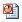 Регулятивные: целеполагание – формулировать и удерживать учебную задачу; планирование – выбирать действия в соответствии с поставленной задачей и условиями ее реализации. Познавательные: общеучебные – использовать общие приемы решения поставленных задач; Коммуникативные: инициативное сотрудничество – ставить вопросы, обращаться за помощью 2Подходы к измерению информации.1 Подходы к измерению информацииРегулятивные: планирование – выбирать действия в соответствии с поставленной задачей и условиями ее реализации. Познавательные: смысловое чтение, знаковосимвлические действия 3Информационные связи в системах различной природы1 Информационные связи в системах различной природыРегулятивные: планирование – определять общую цель и пути ее достижения; прогнозирование – предвосхищать результат. Познавательные: общеучебные – выбирать наиболее эффективные способы решения задач; контролировать и оценивать процесс в результате своей деятельности. Коммуникативные: инициативное сотрудничество – формулировать свои затруднения4Обработка информации1 Обработка информацииРегулятивные: планирование – выбирать действия в соответствии с поставленной задачей и условиями ее реализации. Познавательные: смысловое чтение, знаково-симвлические действия 5Передача и хранение информации1 Передача и хранение информацииПознавательные: смысловое чтение Коммуникативные: инициативное сотрудничество – ставить вопросы, обращаться за помощью; проявлять активность во взаимодействии для решения задач 6Обобщение и систематизация изученного материала по теме «Информация и информационные процессы» Проверочная работа.1 Тест 1  Информация и информационные процессы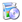 Регулятивные: целеполагание – преобразовывать практическую задачу в образовательную. Познавательные: общеучебные – осознанно строить сообщения в устной форме. Коммуникативные: взаимодействие – задавать вопросы, формулировать свою позицию 2Компьютер и его программное обеспечение57История развития вычислительной техники1 История развития ВТРегулятивные: целеполагание – преобразовывать практическую задачу в образовательную; контроль и самоконтроль – использовать установленные правила в контроле способа решения задачи. Познавательные: общеучебные – выбирать наиболее эффективные решения поставленной задачи. Коммуникативные: взаимодействие – формулировать собственное мнение и позицию8Основополагающие принципы устройства ЭВМ1 Основополагающие принципы устройства ЭВМРегулятивные: планирование – выбирать действия в соответствии с поставленной задачей и условиями ее реализации. Познавательные: смысловое чтение, знаково-симвлические действия 9Программное обеспечение компьютера1 Программное обеспечение компьютераРегулятивные: целеполагание – формулировать и удерживать учебную задачу. Познавательные: общеучебные – контролировать и оценивать процесс и результат деятельности. Коммуникативные: инициативное сотрудничество – ставить вопросы и обращаться за помощью10Файловая система компьютера1 Файловая система компьютераРегулятивные: целеполагание – удерживать познавательную задачу и применять установленные правила. Познавательные: общеучебные – контролировать и оценивать процесс и результат деятельности. Коммуникативные: управление коммуникацией – осуществлять взаимный контроль11Обобщение и систематизация изученного материала по теме «Компьютер и его программное обеспечение».Проверочная работа.1 Тест 2   Компьютер и его программное обеспечениеРегулятивные: целеполагание – формулировать и удерживать учебную задачу; планирование – применять установленные правила в планировании способа решения. Познавательные: общеучебные – ориентироваться в разнообразии программного обеспечения. Коммуникативные: планирование учебного сотрудничества – слушать собеседника, задавать вопросы; использовать речь3Представление информации в компьютере912Представление чисел в позиционных системах счисления Представление чисел в позиционных ССРегулятивные: целеполагание – формулировать и удерживать учебную задачу; планирование – применять установленные правила в планировании способа решения. Познавательные: общеучебные – ориентироваться в разнообразии программного обеспечения. Коммуникативные: планирование учебного сотрудничества – слушать собеседника, задавать вопросы; использовать речь13Перевод чисел из одной позиционной системы счисления в другую1 Перевод чисел из одной системы счисления в другуюРегулятивные: целеполагание – преобразовывать практическую задачу в образовательную. Познавательные: общеучебные – осознанно строить сообщения в устной форме. Коммуникативные: инициативное сотрудничество – формулировать свои затруднения14«Быстрый» перевод чисел в компьютерных системах счисления1 Перевод чисел из одной системы счисления в другуюРегулятивные: коррекция – вносить необходимые коррективы в действие после его завершения на основе его оценки и учета сделанных ошибок. Познавательные: общеучебные – ориентироваться в разнообразии способов решения задач; узнавать, называть и определять объекты и явления окружающей действительности в соответствии ссодержанием учебного предмета. Коммуникативные: взаимодейст- вие – формулировать собственное мнение и позицию; инициативное сотрудничество – формулировать свои затруднения  15Арифметические операции в позиционных системах счисления1 Арифметические операции в позиционных системах счисленияРегулятивные: оценка – устанавливать соответствие полученного результата поставленной цели .Познавательные: информационные – искать и выделять необходимую информацию из различных источников. Коммуникативные: управление коммуникацией – адекватно использовать речь для планирования и регуляции своей деятельности 16Представление чисел в компьютере1 Представление чисел в компьютереРегулятивные: прогнозирование – предвидеть возможности получения конкретного результата при решении задачи. Познавательные: информационные – получать и обрабатывать информацию; общеучебные – ставить и формулировать проблемы. Коммуникативные: взаимодейст- вие – формулировать собственное мнение и позицию 17Кодирование текстовой информации1 Кодирование текстовой информацииРегулятивные: коррекция – вносить необходимые дополнения и изменения в план и способ действия в случае расхождения действия и его результата. Познавательные: общеучебные – контролировать процесс и результат деятельности. Коммуникативные: планирование учебного сотрудничества – определять общую цель и пути ее достижения 18Кодирование графической информации1 Кодирование графической информацииРегулятивные: прогнозирование – предвидеть возможности получения конкретного результата при решении задач. Познавательные: общеучебные – узнавать, называть и определять объекты и явления окружающей действительности в соответствии с содержанием учебных предметов. Коммуникативные: взаимодейст- вие – строить для партнера понятные высказывания 19Кодирование звуковой информации1 Кодирование звуковой информацииРегулятивные: целеполагание – преобразовывать практическую задачу в образовательную; контроль и самоконтроль – использовать установленные правила в контроле способа решения задачи. Познавательные: общеучебные – выбирать наиболее эффективные решения поставленной задачи. Коммуникативные: взаимодействие – формулировать собственное мнение и позицию20Обобщение и систематизация изученного материала по теме «Представление информации в компьютере».  Проверочная работа.1 Тест 3   Представление информации в компьютереРегулятивные: целеполагание – преобразовывать практическую задачу в образовательную; контроль и самоконтроль – использовать установленные правила в контроле способа решения задачи. Познавательные: общеучебные – выбирать наиболее эффективные решения поставленной задачи. Коммуникативные: взаимодействие – формулировать собственное мнение и позицию 4Элементы теории множеств и алгебры логики821Некоторые сведения из теории множеств1 Некоторые сведения из теории множествРегулятивные: целеполагание – преобразовывать практическую задачу в образовательную; контроль и самоконтроль – использовать установленные правила в контроле способа решения задачи. Познавательные: общеучебные – выбирать наиболее эффективные решения поставленной задачи. Коммуникативные: взаимодействие – формулировать собственное мнение и позицию 22Алгебра логики1 Алгебра логики Регулятивные: целеполагание – преобразовывать практическую задачу в образовательную; контроль и самоконтроль – использовать установленные правила в контроле способа решения задачи. Познавательные: общеучебные – выбирать наиболее эффективные решения поставленной задачи. Коммуникативные: взаимодействие – формулировать собственное мнение и позицию23Таблицы истинности1 Таблицы истинностиРегулятивные: целеполагание – преобразовывать практическую задачу в образовательную; контроль и самоконтроль – использовать установленные правила в контроле способа решения задачи. Познавательные: общеучебные – выбирать наиболее эффективные решения поставленной задачи. Коммуникативные: взаимодействие – формулировать собственное мнение и позицию24Основные законы алгебры логики1 Преобразование логических выраженийРегулятивные: целеполагание – удерживать познавательную задачу и применять установленные правила. Познавательные: общеучебные – контролировать и оценивать процесс и результат деятельности. Коммуникативные: управление коммуникацией – осуществлять взаимный контроль25Преобразование логических выражений1 Преобразование логических выраженийРегулятивные: целеполагание – преобразовывать практическую задачу в образовательную; контроль и самоконтроль – использовать установленные правила в контроле способа решения задачи. Познавательные: общеучебные – выбирать наиболее эффективные решения поставленной задачи. Коммуникативные: взаимодействие – формулировать собственное мнение и позицию 26Элементы схем техники. Логические схемы1 Элементы схемотехникиРегулятивные: целеполагание – преобразовывать практическую задачу в образовательную; контроль и самоконтроль – использовать установленные правила в контроле способа решения задачи. Познавательные: общеучебные – выбирать наиболее эффективные решения поставленной задачи. Коммуникативные: взаимодействие – формулировать собственное мнение и позицию 27Логические задачи и способы их решения1 Логические задачи и способы их решенияРегулятивные: целеполагание – преобразовывать практическую задачу в образовательную; контроль и самоконтроль – использовать установленные правила в контроле способа решения задачи. Познавательные: общеучебные – выбирать наиболее эффективные решения поставленной задачи. Коммуникативные: взаимодействие – формулировать собственное мнение и позицию 28Обобщение и систематизация изученного материала по теме «Элементы теории множеств и алгебры логики». Проверочная работа.1 Тест 4   Элементы теории множеств и алгебры логикиРегулятивные: коррекция – вносить необходимые коррективы в действие после его завершения на основе его оценки и учета сделанных ошибок. Познавательные: общеучебные – ориентироваться в разнообразии способов решения задач; узнавать, называть и определять объекты и явления окружающей действительности в соответствии с содержанием учебного предмета. Коммуникативные: взаимодействие – формулировать собственное мнение и позицию; инициативное сотрудничество – формулировать свои затруднения 5Современные  технологии создания и обработки информационных объектов529Текстовые документы1 Текстовые документыРегулятивные: контроль и самоконтроль – сличать способ действия и его результат с заданным эталоном с целью обнаружения отклонений и отличий от эталона. Познавательные: информационные – искать и выделять необходимую информацию из различных источников в разных формах. Коммуникативные: управление коммуникацией – прогнозировать возникновение конфликтов при наличии разных точек зрения 30Объекты компьютерной графики1 Объекты компьютерной графикиРегулятивные: целеполагание – формировать и удерживать учебную задачу; прогнозирование – предвидеть уровень усвоения знаний, его временных характеристик. Познавательные: общеучебные – выбирать наиболее эффективные способы решения задач. Коммуникативные: взаимодействие – формулировать свои затруднения; ставить вопросы, вести устный диалог 31Компьютерные презентации1 Компьютерные презентацииРегулятивные: коррекция – вносить необходимые коррективы в действие после его завершения на основе его оценки и учета сделанных ошибок. Познавательные: общеучебные – ориентироваться в разнообразии способов решения задач; узнавать, называть и определять объекты и явления окружающей действительности в соответствии с содержанием учебного предмета. Коммуникативные: взаимодействие – формулировать собственное мнение и позицию; инициативное сотрудничество – формулировать свои затруднения 32Выполнение мини-проекта по теме «Создание и обработка информационных объектов»1 Тест 5  Современные технологии создания и обработки информационных объектовРегулятивные: коррекция – вносить необходимые коррективы в действие после его завершения на основе его оценки и учета сделанных ошибок. Познавательные: общеучебные – ориентироваться в разнообразии способов решения задач; узнавать, называть и определять объекты и явления окружающей действительности в соответствии с содержанием учебного предмета. Коммуникативные: взаимодействие – формулировать собственное мнение и позицию; инициативное сотрудничество – формулировать свои затруднения 33Итоговое тестирование34Основные идеи и понятия курсаИтого34 ч.